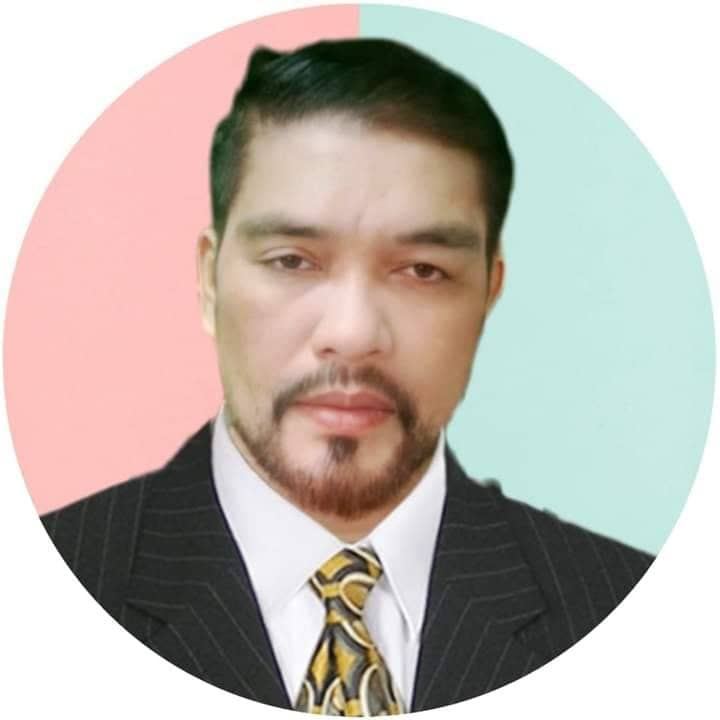 Daniel G.Guevarra JrMobile #:+639976077347zethrozethro@yahoo.comPersonal InformationBlock 6,Lot 3,Village Park, Langkaan 1, Dasmarinas City PhilippinesDate of Birth:january 13,1973Place of Birth:Manila ,PhilippinesGender:MaleCivil Status:WidowerCitizenship:FilipinoEducational Background Primary:Grade VI graduate in Tarlac City in 1986Secondary:4th year High School Graduate in Manila City,year 1990College:4th year College Level in Mnagement degree at New Era University,Philippines.The year is 1995Other:English Proficiency Training in Cavite 2010Mobile Technical Training in Cavite 2007Working ExperiencesManagement staff and religious preacher of Church of ChristIndependent distributor of Cal-asia companyFreelancer article writer,translator of globaltechcreations.com, and mobile technicianOne of the translators of VnLoctra (http://www.vnloctra.com)E-bible Fellowship official translator ( U.S.A Religious Group )Android aps translator (Ex:oncetip aps)Website developer ( EX: https://holisticlife.live,  https://viewtube.workMarketing of own product ( virgin Coconut Oil )SkillsKnowledge of Html and web codingKnowledge of TRADOSProofreaderKnowledge in Microsoft OfficeFamiliarity in softwares used for translationTrouble shooting of software and hardware of Mobile phoneGood command of English and tagalog languageI hereby declare that the above information is true and verifiable. Attached is my signature for proof of its validity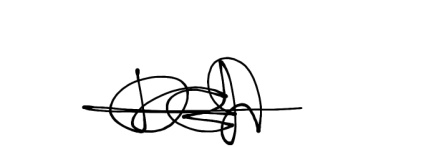 DANIEL G. GUEVARRA JR